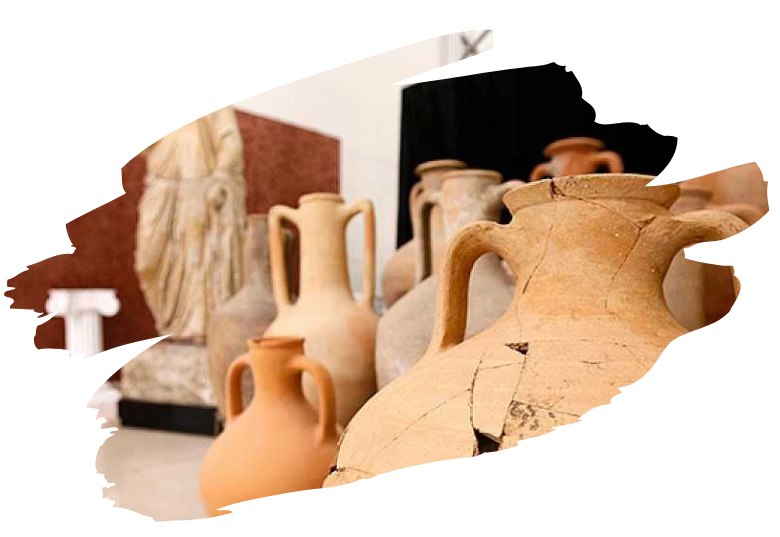 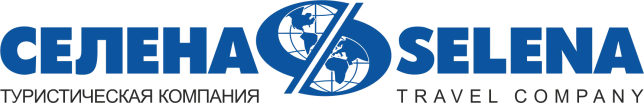 ФАНАГОРИЯЭкскурсионный тур1 деньСтоимость тура: 1 600 руб./чел.ООО ТК «СЕЛЕНА» оставляет за собой право изменять порядок и время проведения экскурсий,  сохраняя программу в целом!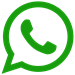 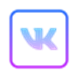 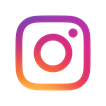 07:00Выезд группы из Краснодара на комфортабельном автобусе. Сбор группы за 20 мин. до выезда от Драмтеатра. Переезд в Тамань (~210 км) По пути ведется трассовая экскурсия, из которой туристы узнают об освоении Таманского полуострова, греческих колониях, переселении Запорожских казаков на Кубань.Экскурсия на винодельню «Chateau Tamange»Центр энологии Chateau Tamagne – это отражение духовной силы аутентичного места, энергии двух морей и высокотехнологичного производства.Место, где расположен комплекс, имеет идеальный климат для развития виноделия и уже более 5 000 лет является зоной активного виноградарства. Здесь виноградная лоза проходит полный жизненный цикл, символизируя процесс рождения всего нового.  Экскурсия по винодельне и дегустация вин, знакомство с процессами производства, участие в ознакомительной лекции по ассортименту винодельни.Обед в кафе (по желанию за доп. плату)Экскурсия в Государственный музей-заповедник «Фанагория»Руины античного города-полиса Фанагория расположены на берегу Таманского залива междупоселками Сенной и Приморский Темрюкского района.Экскурсия включает прогулку по заповеднику на электромобиле и обзор нескольких объектов: раскоп "Верхний город", раскоп "Нижний город", интерактивно-выставочный павильон, курганы и др.Продолжительность - 1 - 1,5 часа17:00Отправление в Краснодар. 20:30Прибытие группы (время указано ориентировочно).В стоимость тура включено: транспортное обслуживаниеэкскурсионное обслуживаниестраховка от несчастного случаяДополнительно оплачивается: питание на маршрутевходной билет в музей-заповедник – 500 руб./чел.экскурсия по винодельни с дегустацией «Chateau Tamange» - 700 руб. *Стоимость входных билетов может меняться!Туристам необходимо иметь с собой: паспорт/свидетельство о рождении, полис ОМСТуристам необходимо иметь с собой: паспорт/свидетельство о рождении, полис ОМСООО Туристическая компания «СЕЛЕНА»350058, Россия, город Краснодар, ул. Ставропольская, 330info@selena-travel.ru | www.selena-travel.ru+7 861 233 74 00 | 231 04 24 | 235 85 65 | 233 75 98SELENA_TRAVEL_COMPANY      +7 988 387 81 27